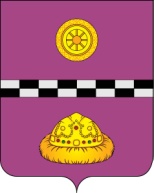            ПОСТАНОВЛЕНИЕ       от 17  декабря  2018 г.					                             № 467     В связи с кадровыми изменениями в организациях Княжпогостского района и структурных подразделениях администрации муниципального района                                                   «Княжпогостский»      ПОСТАНОВЛЯЮ:Внести изменения в приложение 2 постановления администрации муниципального района «Княжпогостский» от 09 марта 2017 г. №82  «О создании межведомственной комиссии по обеспечению правопорядка и                                                          профилактике правонарушений на территории                                                    муниципального района  «Княжпогостский» согласно приложению к настоящему постановлению.  Постановление администрации муниципального района «Княжпогостский» от 13  сентября  2017 г. № 368 «О внесении изменений в постановление администрации муниципального района «Княжпогостский» от  09 марта 2017 г. № 82 «О создании межведомственной комиссии по обеспечению правопорядка и профилактике правонарушений на территории                                                    муниципального района «Княжпогостский» считать утратившим силу. Контроль за исполнением настоящего постановления оставляю за собой. Исполняющий обязанности                                                                                                руководителя администрации                                                         А.Л.НемчиновПриложение                                                                                                                                                      к постановлению администрации                                                                                                                  муниципального района «Княжпогостский» от 17.12.2018 г. №467 Состав межведомственной комиссии по обеспечению правопорядка и профилактике правонарушений на территории муниципального района «Княжпогостский» 